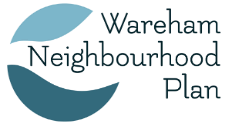 Pre-Submission Consultation 1ST June – 13Th July 2018Throughout the process of preparing the Wareham Neighbourhood Plan the community has been involved through consultations and events. We are now consulting formally as a final ‘check’ before submission. Please keep your responses as concise as possible.Please make sure you return this form by 13th July 2018 to Wareham Neighbourhood Plan Steering Group, Wareham Town Hall, East Street, Wareham BH20 4NS or email it to warehamnplan@gmail.com We ask that you include your name and address to help us understand who responded on what issues and allow us to contact you for further clarification if necessary.  If you are responding as an individual, we do need permission under data protection laws to hold any identifying personal information for the purposes of finalising the Neighbourhood Plan – so if you do not give your permission please leave your contact details blank and we will record your return as anonymous. Your contact details will only be used in connection with Wareham Neighbourhood Plan and will not be used for any other purpose. Wareham Town Council’s Privacy Policy can be found on the Town Council website and is also available at Wareham Town Hall.NameOrganisation (if applicable)AddressEmailPlease delete whichever does not applyI support the plan as draftedI generally support the plan but would like to see some minor changes (Please state below)I do not support the plan and it needs fundamental changes (Please state below)I support the plan as draftedI generally support the plan but would like to see some minor changes (Please state below)I do not support the plan and it needs fundamental changes (Please state below)SectionPlease delete whichever does not applyYour comments If you object say what change should be made and whySECTION…………………………………Paragraph/Policy number ……….Support ObjectCommentSECTION: ……………………………….Paragraph/Policy number  …….SupportObject CommentSECTION: ……………………………….Paragraph/Policy number ………SupportObjectCommentPlease use the space below to add to or make any other comments.  Please make clear any changes you think should be made to the PlanPlease use the space below to add to or make any other comments.  Please make clear any changes you think should be made to the PlanPlease use the space below to add to or make any other comments.  Please make clear any changes you think should be made to the Plan